РЕШЕНИЕ                                 с.Альметьево	                 КАРАР                                                                                  №  85                                                                                               13 марта  2023 г.О премировании Главы Альметьевского сельского поселения Елабужского муниципального района   В связи  с праздничными мероприятиями, посвященными   Международному женскому дню 8 марта и по итогам  проведенных отчетных сессии глав СП за 2022 год  Совет Альметьевского сельского поселения Елабужского муниципального района РЕШИЛ:1. Выплатить Главе Альметьевского сельского поселения Елабужского муниципального района премию в размере 32549,00рублей.          2. Финансово-бюджетной палате Елабужского муниципального района выделить финансовые средства Совету Альметьевского сельского поселения Елабужского муниципального района для премирования.Председатель                                                   	                         Р.Т.Мингалеева                                                               СОВЕТ АЛЬМЕТЬЕВСКОГО СЕЛЬСКОГО ПОСЕЛЕНИЯ ЕЛАБУЖСКОГО МУНИЦИПАЛЬНОГО РАЙОНАРЕСПУБЛИКИ ТАТАРСТАН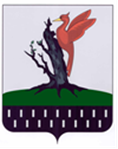 ТАТАРСТАН  РЕСПУБЛИКАСЫ АЛАБУГА  МУНИЦИПАЛЬ РАЙОНЫ ИЛМЭТ АВЫЛ ЖИРЛЕГЕ СОВЕТЫ